Le consommacteur et le producteur s’engagent à respecter la charte de l’AMAP.Nom du Consommacteur: ....................................................................................................……………..Adresse: ................................................................................................................................................... Téléphone: domicile…………………………........... portable……………………………….…….................. Adresse électronique: ................................................................................................................................Installés à 7 kms de La Réole, Marie et Laurent Brunel cultivent les kiwis bio sur une parcelle de 2 hectares.Depuis 3 ans ils ont ajouté à ce verger un maraîchage bio, également, dont la production est vendueen circuit-court.Cette année, en plus des kiwis et des jus pomme/kiwi, ils nous proposent  leurs tomates séchées  en sachets de 100g lors des 2 premières livraisons dans la limite des stocks disponibles.  Le règlement global des commandes s’effectuera en 1, 2 ou 3 chèques établis à l’ordre de : LA FERME DES 2 RIVIERES  et remis, avec le document complété et signé, à vos coordinatrices. N° chéque(s) :……………………………………………………………………….  Banque……………………………………En cas d’empêchement de votre part le jour de la livraison, nous vous encourageons vivement à faire récupérer votre colis par une autre personne. Nous vous invitons à relire attentivement les termes de votre engagement, figurant dans le document d’adhésion.Date et signature du Consommacteur				Signature du ProducteurMERCI D’APPORTER VOTRE CONTRAT IMPRIMÉ----------------------------------------------------------(partie remise au consommacteur)------------------------------------------------AMAPlanète-BLANQUEFORT                                                Reçu KiwiLivraison le jeudi de 18h45 à 19h45 à la Vacherie aux dates suivantes : 10 novembre – 1er décembre – 22 décembre 2016–12 janvier – 02 février – 23 février – 16 mars – 06 avril 2017J’atteste avoir reçu de M./Mme ……………………………      (Nb)Chèques pour un montant total de ………………….Date et signature de la coordinatrice AMAPlanète-BLANQUEFORTVos coordinatrices : Jacqueline DOOSE  (j.doose@hotmail.fr) 0617144216          Solange  HARNIE-COUSSAU ( harniecoussau-solange@bbox.fr)  0623019306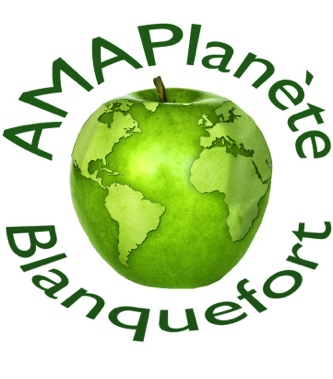 Contrat d’engagement de 6 mois avecMarie et Laurent Brunel        Producteurs de kiwis bioA  Barie (33190)